Our School Uniform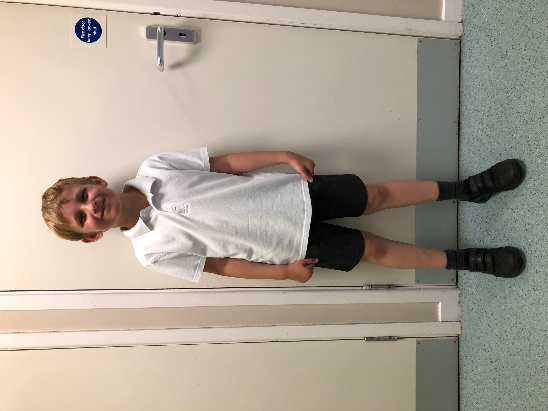 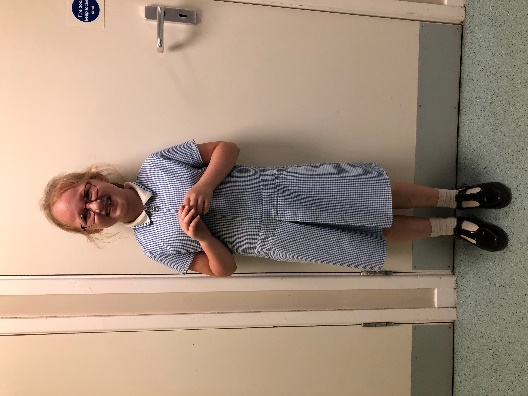 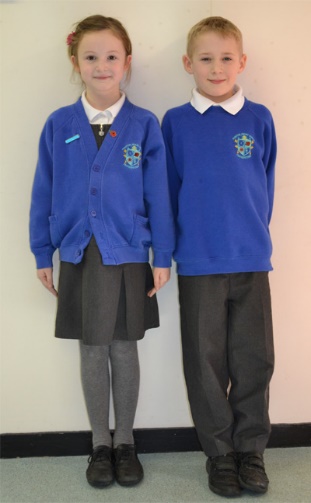 Our uniform consists of a white polo shirt, grey trousers or skirt, with a royal blue jumper or cardigan. In summer, pupils may wear a blue checked dress or grey shorts.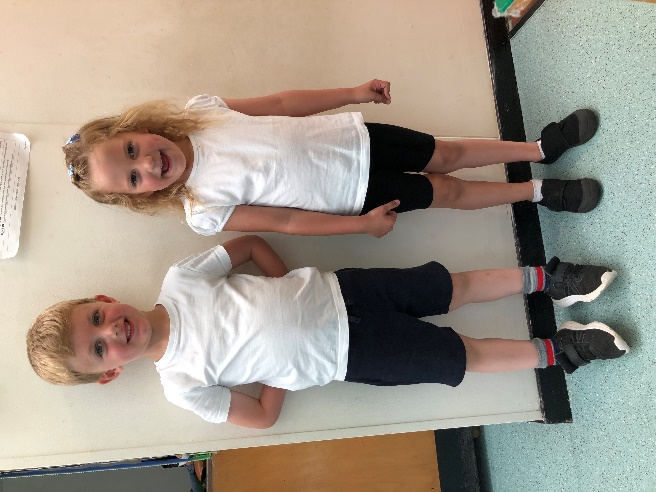 PE Kit (Indoor)Indoor kit boys – close fitting black/navy shorts and a plain white t-shirtIndoor kit girls – black/navy leotard or black/navy close fitting shorts and a plain white t-shirt Pumps or trainers are needed for indoor PE – no bare feetPE Kit (Outdoor)Outdoor kit (Boys & girls) – Black/Navy Tracksuit, plain white t-shirt and trainers.